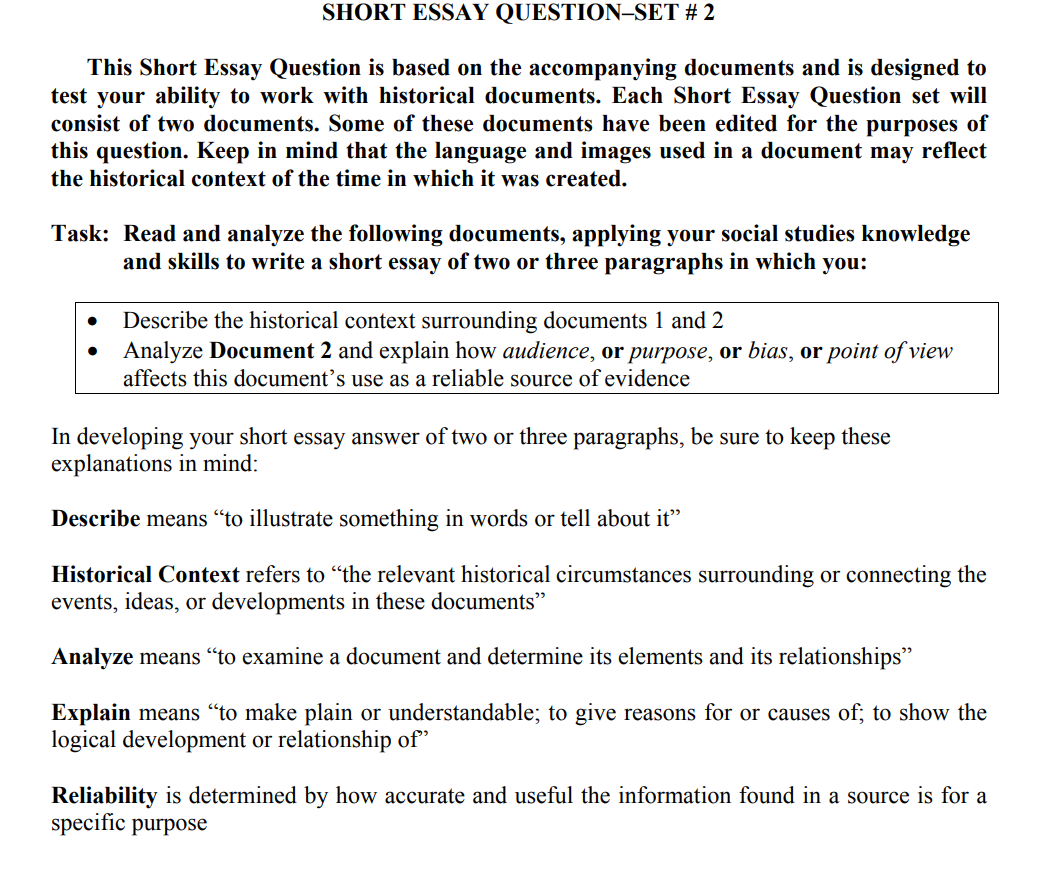 Document 1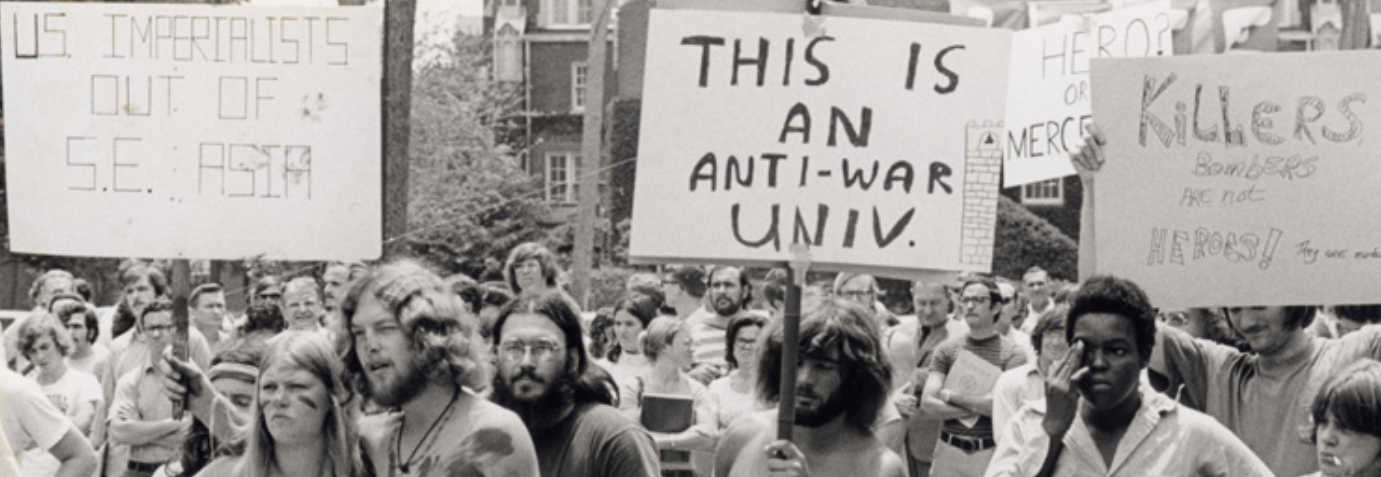                                                                                                               Photo courtesy of University of Florida Archives                                                                                                       https://web.uflib.ufl.edu/spec/exhibits/altufwar.htmDocument 2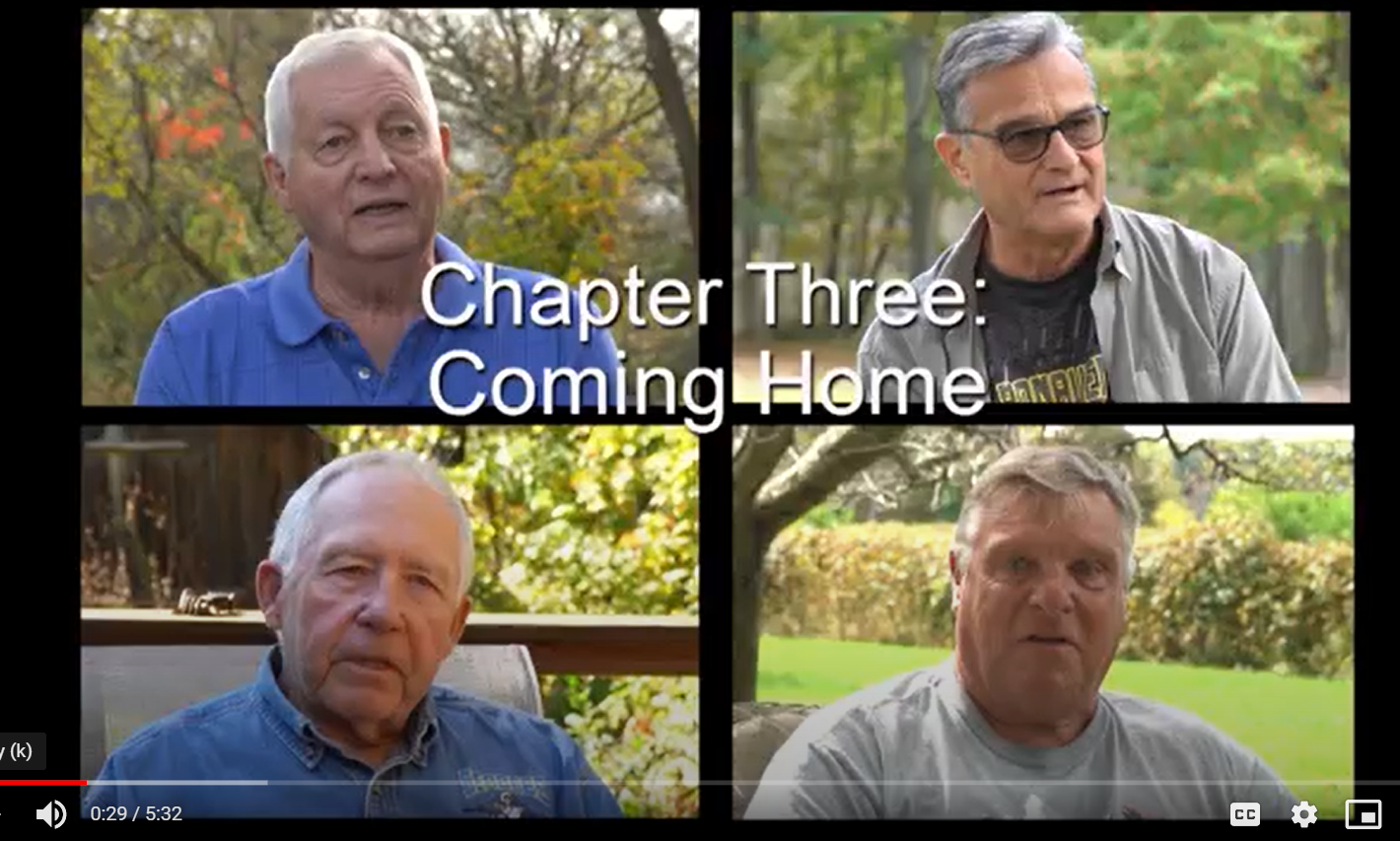 